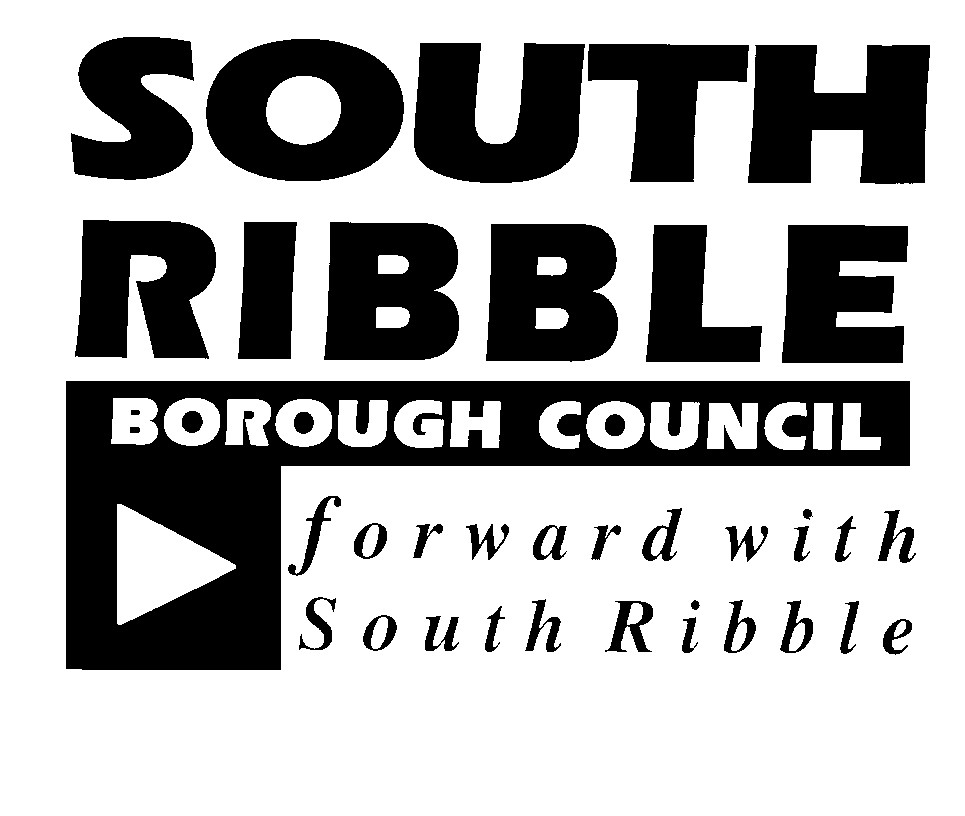 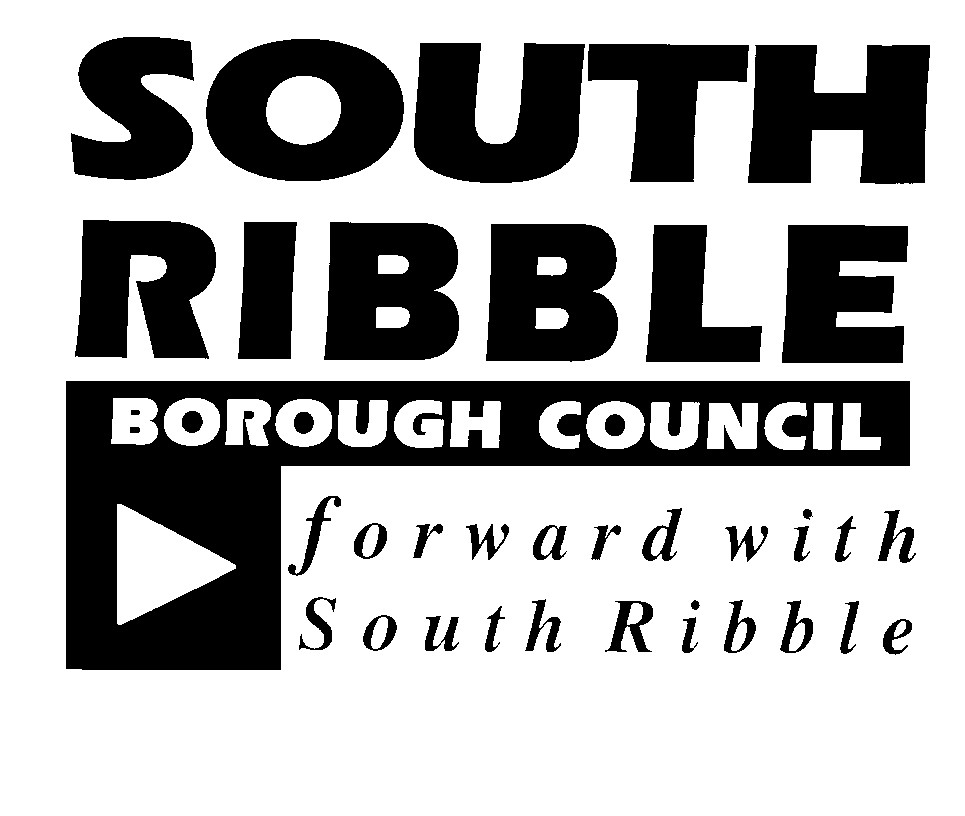 Application for street name and/or postal number for new property 1. Applicant Name  	 	 2. Type Of Application New street names and postal numbers Postal numbers only (Go to section 4) Change of Street Name or property number (Go to section 5) 3. Suggested Street Names 1 2 3 Reasons for suggested names 4. Development Location of  development  	Name of development/new building  	Type of development  	New Build  	Conversion 	 	  	Planning Permission Approval Number 5. If a change of street name or number is requested, please complete this section 6. Please enclose the following: Location Plan (2 copies) Site layout plan (2 copies) to show - 	road layout  - 	plot layout - 	plot numbers - 	access points into individual properties Please return the form by post to the address below or via e mail to snan@southribble.gov.uk.or snn@southribble.gov.uk In either case please ensure that the appropriate plans are attached. Please read the guidance notes in conjunction with completing the form All postal addresses are allocated in accordance with BS7666 (2006) Please return the completed form to  South Ribble Borough Council,Building Control,The Civic Centre,West Paddock,Leyland PR25 1DH OFFICIAL USE ONLY REFNO. DATE RECEIVED 